SAMEDI 2 DECEMBRE 2017DE 16H30 à 19H00 A LA SALLE DES JARDINS DE ST MARTIN DES TILLEULS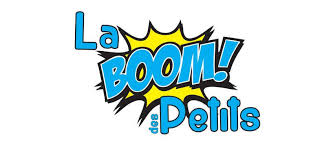 3€ par enfant				Ouvert à tous les enfants1 goûter + 1 surprise				De PS au CM2N’HESITE PAS A INVITER TES COUSINS,COUSINES ET TES COPAINS------------------------------------------------------------------------------------------------------------Nom :………….Prénom :……….. Age :…..ans			Nom :……….…Prénom :……….. Age :…..ans			Nom :………….Prénom :……….. Age :…..ans			Nom :………….Prénom :……….. Age :…..ansN°et personne à contacter en cas d’urgence :…………………………………………………………….	Départ de la boum seul (sans adulte):	     oui		        nonOrganisée par l’OGEC de l’école ST Louis de ST Martin des TilleulsSignature :